Medway Yacht ClubNOTICE OF RACE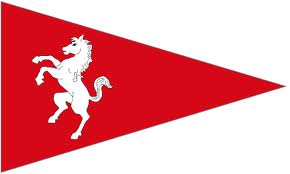 London and South East Topper Traveller 20219th May 2021Organising Authority: Medway Yacht Club (MYC) on behalf of the International Topper Class Association UK London and South East Area	Venue: Medway Yacht Club  Lower Upnor, Rochester, Kent ME2 4XB.   Tel. 01634 718399.1.		Rules1.1	The event will be governed by: - 1.1.1	The Racing Rules of Sailing (RRS) 2021-2024,1.1.2	The Byelaws and Directives of Medway Peel Ports.1.1.3	Class rules for the Topper dinghy will also apply.1.1.4	Competitors shall wear personal buoyancy at all times while afloat except briefly while changing or adjusting 	personal clothing or buoyancy. This changes RRS 40.1.1.5	The exoneration penalty (and the Advisory Hearing and RYA Arbitration) of the RYA Rules disputes procedures may be available.2	Sailing Instructions2.1	Sailing Instructions will be published on the ITCA South East website and will be available at registration.3.		Eligibility and Entry3.1	The event is open to boats of the International Topper classes.  Either the Topper 4.2 or 5.3 will be eligible to race, though the same sail should be used throughout the event.3.2	For your results to be considered for the South East Topper Traveller Series you must be a member of  ITCA - however non-members may enter one event before they are required to join the International Topper Class Association (Great Britain).3.3	The person stated on the entry form for a particular boat will be the only person that shall compete in that boat at the event. 3.4	Every entrant under the age of 18 shall be accompanied by a parent or guardian.3.5	Eligible sailors may enter on the Topper website together with the required fee of £15.00.  3.6	Medway Yacht Club reserves the right to limit the number of entries which will be accepted in the order received.  The number of entries is limited to 20 boats4		Schedule4.1		Dates of Racing: Sunday 9th May 20214.2	Number of Races: The intention is that 4 races will be sailed. Some races may be sailed back to back.4.3 	Time 	Activity		09:00	Registration opens in or outside the club house.		10:00	Race briefing for all competitors.   Competitors should be prepared to go afloat to sail to the start line immediately after the briefing. 		The first race will start no earlier than 11:00.		It is intended to finish racing by 17:00 with no start after 16:00. 5	The Courses5.1	Racing will take place on the River Medway from Upnor Castle to Buoy 23.5.2	Details of the courses to be sailed will be set out in the Competitors’ Briefing6 	Scoring6.1	(a) When two or fewer races have been completed, a boat’s series score will be the total of her race scores.(b) When three or more races have been completed, a boat’s series score will be the total of her race scores excluding her worst score.7.	Data Protection7.1	The personal information you provide to the organising authority will be used to facilitate your participation in the event. If you have agreed to be bound by the Racing Rules of Sailing and the other rules that govern the event (the rules), the legal basis for processing that personal information is “contract”.  If you are not bound by the rules, the legal basis for processing that personal information is “legitimate interest”.7.2	Your personal information will be stored and used in accordance with the privacy policy of the Medway Yacht Club which is available on the club website: (www.medwayyachtclub.com).7.3	When required by the rules, personal information may be shared with the RYA, and World Sailing. 7.4	The results of the event and the outcome of any hearing or appeal may be published.8.	Safety8.1	A tally system to account for the launching and safe return of all competitors will be in operation. Boats failing to comply correctly with the tally procedure will result in a DSQ without a hearing.9.	Risk Statement9.1	RRS 3 states “The Responsibility for a boat’s decision to participate in a race or continue racing is hers alone.”Sailing is by its nature an unpredictable sport and therefore inherently involves an element of risk. By taking part in this event, each competitor agrees and acknowledges that:a) They are aware of the inherent element of risk involved in the sport and accept responsibility for the exposure of themselves, their crew and their boat to such inherent risk while taking part in the event;b) They are responsible for the safety of themselves, their crew, their boat and their other property whether afloat or ashore;c) They accept responsibility for any injury, damage or loss to the extent caused by their own actions or omissions;d) Their boat is in good order, equipped to sail in the event and they are fit to participate;e) The provision of a race management team, patrol boats and other officials and volunteers by the event organiser does not relieve them of their own responsibilities;   f) The provision of patrol boat cover is limited to such assistance, particularly in extreme weather conditions, as can practically be provided in the circumstances.g)  It is their responsibility to familiarise themselves with any risks specific to this venue or this event drawn to their attention in any rules and information produced for the venue or event and to attend any safety briefing held for the event10.	Insurance10.1	Each participating boat shall be insured with valid third-party liability insurance with a minimum cover of £2,000,000 per incident or the equivalent.11.	Prizes11.1	Prizes will be awarded for places overall.  11.2	The Prize Giving will take place after racing finishes and any protests heard.Organising Authority MYC	 					20th April 2021